Zajęcia kreatywne kl. IIITemat:  Sztuka na talerzuMoi Drodzy! Tym razem tworzycie kreatywnie, pomysłowo, artystycznie ….i smacznie.- skomponujcie na swoich talerzach dwa smakowite, zdrowe i bardzo, bardzo artystyczne posiłki : jeden owocowy a drugi bardziej sycący ( możecie wykorzystać pieczywo, wędlinę, warzywa, makarony w różnych kształtach, serki, jajka itp.)-wycinając, zestawiając ze sobą różne produkty spożywcze komponujcie fantazyjne stworki, realne zwierzaki, rośliny, kwiaty itp.-wykorzystujcie ich ciekawe kolory i kształty.-Pamiętajcie, że Wasze  spożywcze artystyczne dziełka powinny być  w swoim zestawieniu smakowym możliwe do spożycia.Inspiracją niech będą załączone poniżej prace. ( nie wykonujecie identycznych!)Prace realizujecie i przesyłacie ZDJĘCIA  w terminie 25.05 – 5.06   jak zawsze pod stały adres mailowy  jadwigatrza.szkola@gmail.com lub na platformę. Tutaj też jestem do dyspozycji w sprawie korekt, konsultacji i pytań. Życzę smacznego i ciekawej kreatywnej zabawy! Pozdrawiam!                           J. Trzaska. 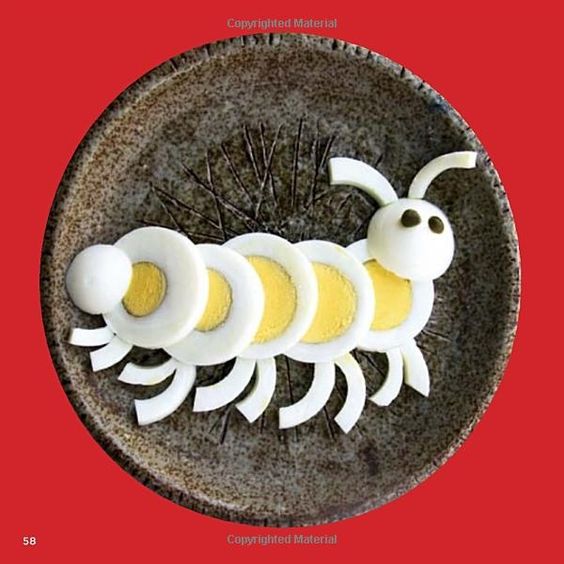 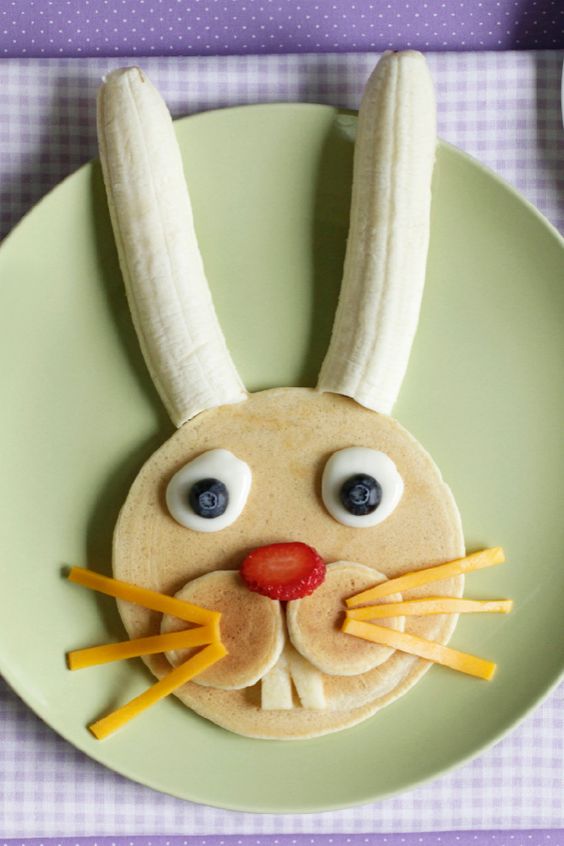 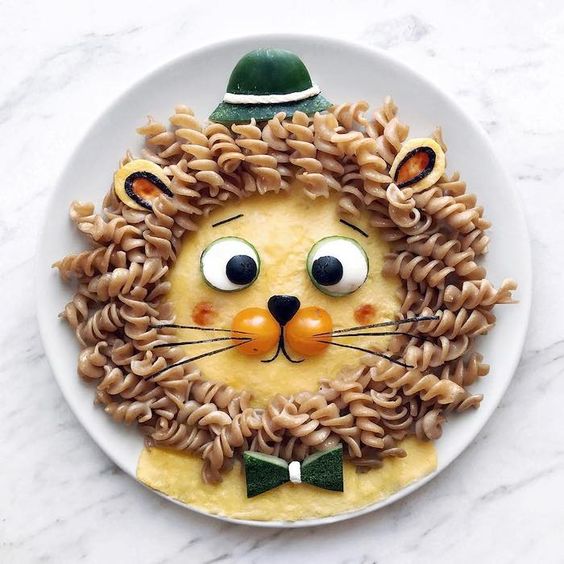 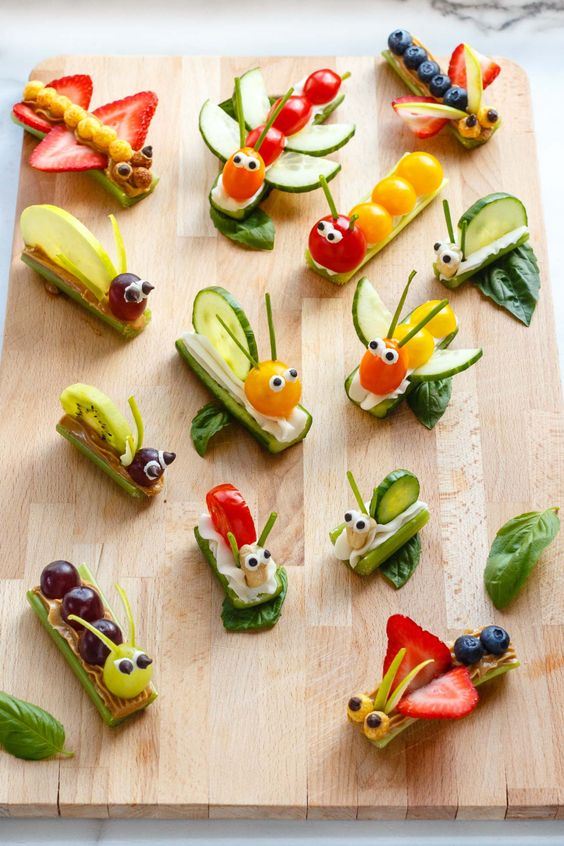 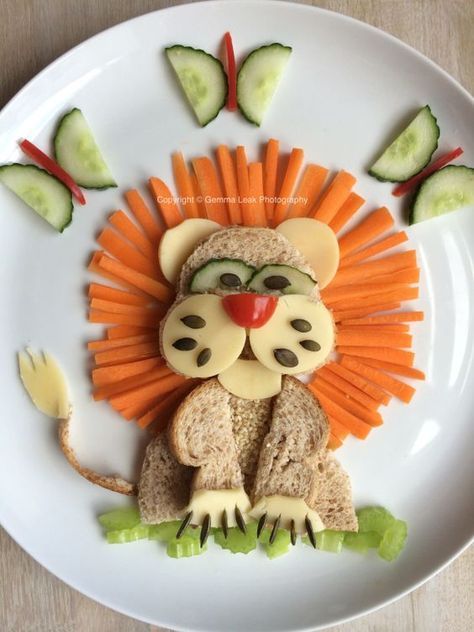 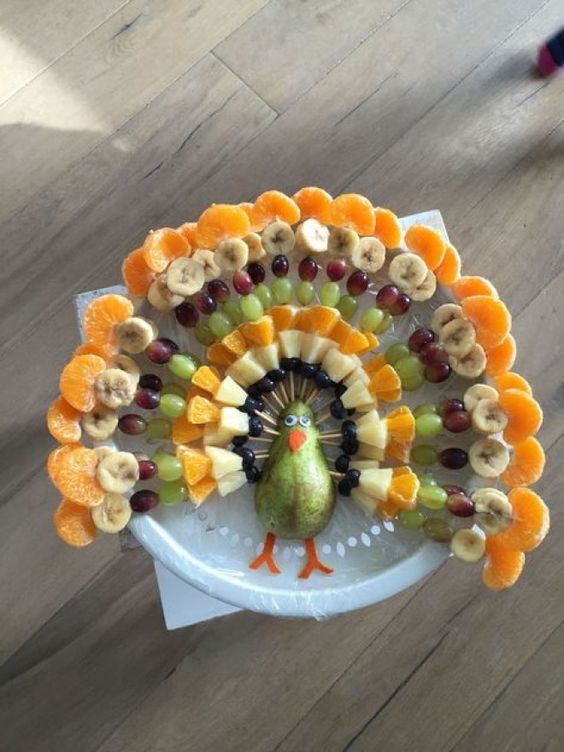 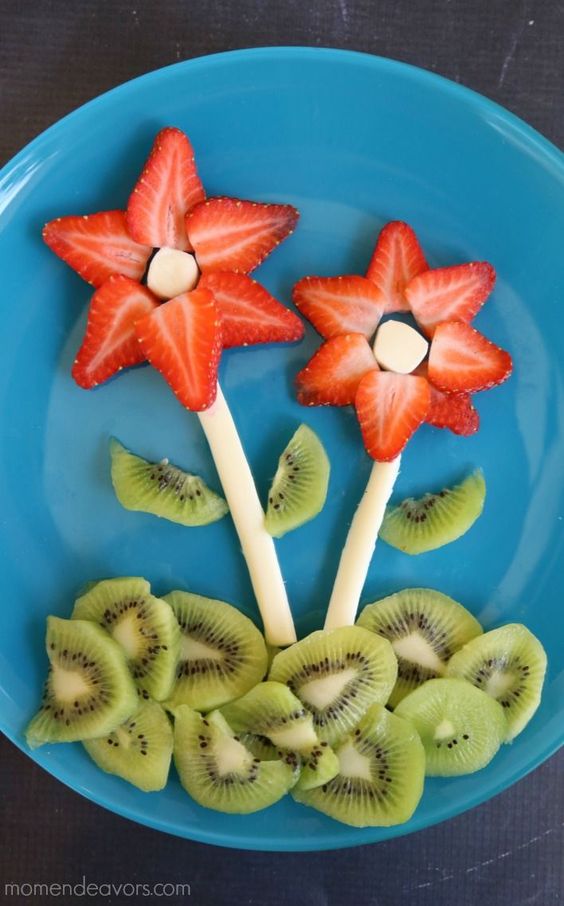 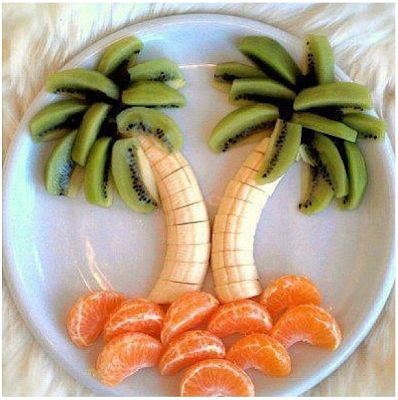 